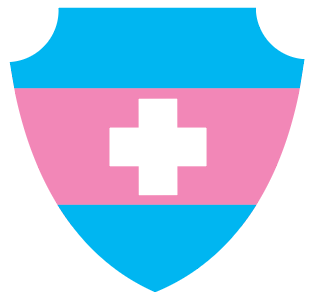 
Massachusetts Department of Developmental Services 
Preventive Health Screening Recommendations for Transgender IndividualsThe Massachusetts Department of Developmental Services preventive health screening recommendations are intended for self-advocates, family, staff, and medical professionals to help individuals decide which preventive screenings are right for them. The screening recommendations are organized by age and sex. The recommendations are intended for people who are born with male or female sex organs. If you are transitioning your gender, or have had gender affirmation surgery, please talk with your doctor. There may be different screenings that you need based on where you are in your transition, what organs you have, and lifestyle factors that might place you at high risk. Your doctor can offer support and answer questions about sexuality and gender.Additionally, here are some resources that may be helpful:Rainbow Health Ontario: https://www.rainbowhealthontario.ca/World Professional Association for Transgender Health: https://www.wpath.org/UCSF Center of Excellence for Transgender Health: https://prevention.ucsf.edu/transhealth and https://prevention.ucsf.edu/transhealth/resourcesGuidelines for the Primary and Gender-Affirming Care of Transgender and Gender Nonbinary People (Publication date: June 17, 2016). Madeline B. Deutsch, MD, MPHhttps://transcare.ucsf.edu/guidelinesMeeting the Health Needs of Trans Clients: An overview for primary care providers: https://bmc1.utm.utoronto.ca/~kelly/transprimarycare/intro-transition.htmlTransgender Care in the Primary Care Setting: A Review of Guidelines and Literature. Fed Pract. 2018 Jul;35(7):30-37. PMID: 30766372; PMCID: PMC6368014. https://www.ncbi.nlm.nih.gov/pmc/articles/PMC6368014/